О внесении изменений в постановление администрации Соль-Илецкого городского округа от 10.11.2017 года № 2971-п «Об утверждении муниципальной программы «Управление градостроительной деятельностью и землепользованием на территории муниципального образования Соль-Илецкий городской округ»(в ред. № 724 от 30.03.2018 года, № 2899-п от 24.12.2018 года, № 654-п от 29.03.2019 года, 2479-п от 29.11.2019 года, от 25.12.2019  № 2684-п, от 26.03.2020 № 571-п, от 20.05.2020 № 1257-п, от 15.12.2020 №4332-п)В соответствии с Федеральным законом от 06.10.2003 №131-ФЗ «Об общих принципах организации местного самоуправления в Российской Федерации», статьей 179 Бюджетного кодекса Российской Федерации, Уставом  муниципального образования Соль-Илецкий городской округ, постановлениями администрации Соль-Илецкого городского округа от 26.01.2016 №56-п «Об утверждении порядка разработки, реализации и оценки эффективности муниципальных программ муниципального образования Соль-Илецкий городской округ», от 16.09.2019 № 1922-п «Об утверждении перечня муниципальных программ  муниципального образования Соль-Илецкий городской округ» постановляю:Внести изменения в постановление администрации муниципального образования Соль-Илецкий городской округ от 10.11.2017 № 2971-п «Об утверждении муниципальной программы «Управление градостроительной деятельностью и землепользованием на территории муниципального образования Соль-Илецкий городской округ»:1.1. Пункт 1 раздела «Ожидаемые результаты реализации программы» паспорта муниципальной программы «Управление градостроительной деятельностью и землепользованием на территории муниципального образования Соль-Илецкий городской округ», утвержденный приложением к постановлению  администрации муниципального образования Соль-Илецкий городской округ от 10.11.2017 №2971-п, изложить в новой редакции:«1) 16 утвержденных документов территориального планирования и градостроительного зонирования (генеральный  план и ПЗЗ городского округа), разработанных в соответствии с действующей нормативно- правовой базой,  в том числе и внесение изменений в  них»;1.2. Пункт 3 раздела «Ожидаемые результаты реализации программы» паспорта муниципальной программы «Управление градостроительной деятельностью и землепользованием на территории муниципального образования Соль-Илецкий городской округ», утвержденный приложением к постановлению  администрации муниципального образования Соль-Илецкий городской округ от 10.11.2017 №2971-п, изложить в новой редакции:«3) 12 ед. границ  населённых пунктов,  территориальных  зон, зон с особыми условиями использования территорий, внесённых в государственный кадастр недвижимости;1.3. Приложение №1 к муниципальной программе «Сведения о показателях (индикаторах) муниципальной программы «Управление градостроительной деятельностью и землепользованием на территории муниципального образования Соль-Илецкий городской округ» пункт 1, 3 изложить в новой редакции согласно приложению № 1 к настоящему постановлению;1.4. Приложение №2 к муниципальной программе «Перечень ведомственных целевых программ и основных мероприятий муниципальной программы» пункт 1, 3 изложить в новой редакции согласно приложению № 2 к настоящему постановлению;1.5. Приложение № 3 к муниципальной программе «Ресурсное обеспечение реализации муниципальной программы» пункт 2, 4 изложить в новой редакции согласно приложению № 3 к настоящему постановлению.Контроль за исполнением настоящего постановления оставляю за собой.Постановление  вступает в силу после его официального опубликования (обнародования).Глава муниципального образованияСоль-Илецкий городской округ                                                           А.А. КузьминВерно:Главный специалист организационного отдела                                                                   Е.В. ТелушкинаРазослано: в прокуратуру Соль-Илецкого района, управление делами, отделу по жилищным и социальным вопросам, финансовое управление, комитету экономического анализа и прогнозирования, МКУ «Централизованная бухгалтерия МО Соль-Илецкий городской округ»Приложение № 1 к постановлению администрацииСоль-Илецкого городского округаот_________2021 г №________ Приложение № 1 к постановлению администрацииСоль-Илецкого городского округаот 10.11.2017 № 2971-п Сведенияо показателях (индикаторах) муниципальной программы«Управление градостроительной деятельностью и землепользованием на территории муниципального образования Соль-Илецкий городской округ» и их значенияхТаблица 1Приложение №2к постановлению администрацииСоль-Илецкого городского округаот_________2021 г №________Приложение №2к постановлению администрацииСоль-Илецкого городского округаот 10.11.2017 № 2971-пПереченьведомственных целевых программ и основных мероприятиймуниципальной программыТаблица 2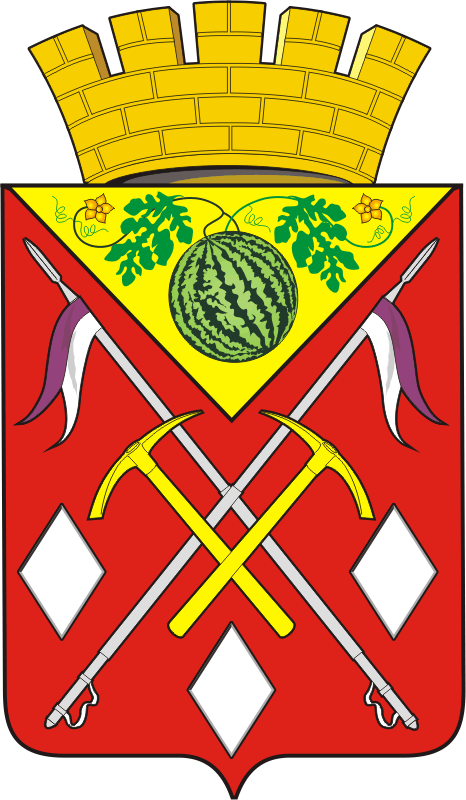 АДМИНИСТРАЦИЯМУНИЦИПАЛЬНОГО ОБРАЗОВАНИЯСОЛЬ-ИЛЕЦКИЙГОРОДСКОЙ ОКРУГОРЕНБУРГСКОЙ ОБЛАСТИПОСТАНОВЛЕНИЕ__________№_______№ п/пНаименование показателя (индикатора)Единица измеренияЗначение показателя (индикатора)Значение показателя (индикатора)Значение показателя (индикатора)Значение показателя (индикатора)Значение показателя (индикатора)Значение показателя (индикатора)Значение показателя (индикатора)№ п/пНаименование показателя (индикатора)Единица измерения2018годотчетный 2019 год2020 год2021 год2022 год2023 год2024 годПрограмма  «Управление градостроительной деятельностью и землепользованием на территории муниципального образования Соль-Илецкий городской округ»Программа  «Управление градостроительной деятельностью и землепользованием на территории муниципального образования Соль-Илецкий городской округ»Программа  «Управление градостроительной деятельностью и землепользованием на территории муниципального образования Соль-Илецкий городской округ»Программа  «Управление градостроительной деятельностью и землепользованием на территории муниципального образования Соль-Илецкий городской округ»Программа  «Управление градостроительной деятельностью и землепользованием на территории муниципального образования Соль-Илецкий городской округ»Программа  «Управление градостроительной деятельностью и землепользованием на территории муниципального образования Соль-Илецкий городской округ»Программа  «Управление градостроительной деятельностью и землепользованием на территории муниципального образования Соль-Илецкий городской округ»Программа  «Управление градостроительной деятельностью и землепользованием на территории муниципального образования Соль-Илецкий городской округ»Программа  «Управление градостроительной деятельностью и землепользованием на территории муниципального образования Соль-Илецкий городской округ»Программа  «Управление градостроительной деятельностью и землепользованием на территории муниципального образования Соль-Илецкий городской округ»1.Количество утверждённых документов территориального планирования  и градостроительного зонирования городского округа (в т.ч. внесение  изменений  в такие документы)ед.02435113.Количество границ  населённых пунктов,  территориальных  зон, зон с особыми условиями использования территорий, внесённых в государственный кадастр недвижимостиед.0100524N п/пНомер и наименование ведомственной целевой программы, основного мероприятияОтветственный исполнительСрокСрокОжидаемый конечный результат (краткое описание)Последствия       не реализации ведомственной целевой программы, основного мероприятияСвязь с показателями (индикаторами) муниципальной программы (подпрограммы) N п/пНомер и наименование ведомственной целевой программы, основного мероприятияОтветственный исполнительначала реализацииокончания реализацииОжидаемый конечный результат (краткое описание)Последствия       не реализации ведомственной целевой программы, основного мероприятияСвязь с показателями (индикаторами) муниципальной программы (подпрограммы) 1.Разработка (внесение изменений) генерального плана и правил землепользования и застройки муниципального образования Соль-Илецкий городской округОтдел архитектуры, градостроительства и земельных отношений2018 год2024 год16 ед. утвержденных документов территориального планирования и градостроительного зонирования (генеральный  план и ПЗЗ городского округа), разработанных в соответствии с действующей нормативно- правовой базой,  в том числе и внесение изменений в  нихСнижение инвестиционной привлекательности городского округаКоличество утверждённых документов территориального планирования  и градостроительного зонирования городского округа ( в т.ч. внесение  изменений  в такие документы)3.Проведение мероприятий по внесению сведений в государственный кадастр недвижимости по границам населённых пунктов, границам территориальных зон, по границам зон с особыми условиями использования территорийОтдел архитектуры, градостроительства и земельных отношений2018 год2024 год12 ед. границ  населённых пунктов,  территориальных  зон, зон с особыми условиями использования территорий, внесённых в государственный кадастр недвижимостиСнижение инвестиционной привлекательности городского округаКоличество границ  населённых пунктов,  территориальных  зон, зон с особыми условиями использования территорий, внесённых в государственный кадастр недвижимостиПриложение № 3к постановлению администрацииСоль-Илецкого городского округа№ _____ от _________2021 гПриложение № 3к постановлению администрацииСоль-Илецкого городского округа№ _____ от _________2021 гПриложение № 3к постановлению администрацииСоль-Илецкого городского округа№ _____ от _________2021 гПриложение № 3к постановлению администрацииСоль-Илецкого городского округа№ _____ от _________2021 гПриложение № 3к постановлению администрацииСоль-Илецкого городского округа№ _____ от _________2021 гПриложение № 3к постановлению администрацииСоль-Илецкого городского округа№ _____ от _________2021 гПриложение № 3к постановлению администрацииСоль-Илецкого городского округа№ _____ от _________2021 гПриложение № 3к постановлению администрацииСоль-Илецкого городского округа№ _____ от _________2021 гПриложение № 3к постановлению администрацииСоль-Илецкого городского округа№ _____ от _________2021 гПриложение № 3к постановлению администрацииСоль-Илецкого городского округа№ _____ от _________2021 гРесурсное обеспечение реализации муниципальной программыРесурсное обеспечение реализации муниципальной программыРесурсное обеспечение реализации муниципальной программыРесурсное обеспечение реализации муниципальной программыРесурсное обеспечение реализации муниципальной программыРесурсное обеспечение реализации муниципальной программыРесурсное обеспечение реализации муниципальной программыРесурсное обеспечение реализации муниципальной программыРесурсное обеспечение реализации муниципальной программыРесурсное обеспечение реализации муниципальной программыРесурсное обеспечение реализации муниципальной программыРесурсное обеспечение реализации муниципальной программыРесурсное обеспечение реализации муниципальной программыРесурсное обеспечение реализации муниципальной программыТаблица 3Таблица 3Таблица 3Таблица 3Таблица 3№СтатусНаименование муниципальной программы, подпрограммы, ведомственной целевой программы, основного мероприятия, мероприятияГлавный распорядитель бюджетных средств Источники финансированияОбъёмы финансирования (тыс. руб., в ценах соответствующих годов)Объёмы финансирования (тыс. руб., в ценах соответствующих годов)Объёмы финансирования (тыс. руб., в ценах соответствующих годов)Объёмы финансирования (тыс. руб., в ценах соответствующих годов)Объёмы финансирования (тыс. руб., в ценах соответствующих годов)Объёмы финансирования (тыс. руб., в ценах соответствующих годов)Объёмы финансирования (тыс. руб., в ценах соответствующих годов)Объёмы финансирования (тыс. руб., в ценах соответствующих годов)Объёмы финансирования (тыс. руб., в ценах соответствующих годов)№СтатусНаименование муниципальной программы, подпрограммы, ведомственной целевой программы, основного мероприятия, мероприятияГлавный распорядитель бюджетных средств Источники финансированияВсего за 2018-2024г.гВ том числе по годам:В том числе по годам:В том числе по годам:В том числе по годам:В том числе по годам:В том числе по годам:В том числе по годам:Ожидаемые результат к концу года реализации №СтатусНаименование муниципальной программы, подпрограммы, ведомственной целевой программы, основного мероприятия, мероприятияГлавный распорядитель бюджетных средств Источники финансированияВсего за 2018-2024г.гВ том числе по годам:В том числе по годам:В том числе по годам:В том числе по годам:В том числе по годам:В том числе по годам:В том числе по годам:Ожидаемые результат к концу года реализации №СтатусНаименование муниципальной программы, подпрограммы, ведомственной целевой программы, основного мероприятия, мероприятияГлавный распорядитель бюджетных средств Источники финансированияВсего за 2018-2024г.г2018201920202021202220232024Ожидаемые результат к концу года реализации 12345678910111213142Основное мероприятие 1Разработка ( внесение изменений) генерального плана и правил землепользования и застройки муниципального образования Соль-Илецкий городской округАдминистрация Соль-Илецкого городского округаВсего,1642,581006300865,3265,253,0453,0416 ед. утвержденных документов территориального планирования и градостроительного зонирования (генеральный  план и ПЗЗ городского округа), разработанных в соответствии с действующей нормативно- правовой базой,  в том числе и внесение изменений в  них.2Основное мероприятие 1Разработка ( внесение изменений) генерального плана и правил землепользования и застройки муниципального образования Соль-Илецкий городской округАдминистрация Соль-Илецкого городского округав том числе:2Основное мероприятие 1Разработка ( внесение изменений) генерального плана и правил землепользования и застройки муниципального образования Соль-Илецкий городской округАдминистрация Соль-Илецкого городского округафедеральный бюджет2Основное мероприятие 1Разработка ( внесение изменений) генерального плана и правил землепользования и застройки муниципального образования Соль-Илецкий городской округАдминистрация Соль-Илецкого городского округаобластной бюджет282,72Основное мероприятие 1Разработка ( внесение изменений) генерального плана и правил землепользования и застройки муниципального образования Соль-Илецкий городской округАдминистрация Соль-Илецкого городского округабюджет городского округа1359,881006300582,6265,253,0453,044Основное мероприятие 3Проведение мероприятий по внесению сведений в государственный кадастр недвижимости по границам населённых пунктов, границам территориальных зон, по границам зон с особыми условиями использования территорийАдминистрация Соль-Илецкого городского округаВсего,199,589,5300050102012 ед. границ  населённых пунктов,  территориальных  зон, зон с особыми условиями использования территорий, внесённых в государственный кадастр недвижимости4Основное мероприятие 3Проведение мероприятий по внесению сведений в государственный кадастр недвижимости по границам населённых пунктов, границам территориальных зон, по границам зон с особыми условиями использования территорийАдминистрация Соль-Илецкого городского округав том числе:4Основное мероприятие 3Проведение мероприятий по внесению сведений в государственный кадастр недвижимости по границам населённых пунктов, границам территориальных зон, по границам зон с особыми условиями использования территорийАдминистрация Соль-Илецкого городского округафедеральный бюджет4Основное мероприятие 3Проведение мероприятий по внесению сведений в государственный кадастр недвижимости по границам населённых пунктов, границам территориальных зон, по границам зон с особыми условиями использования территорийАдминистрация Соль-Илецкого городского округаобластной бюджет04Основное мероприятие 3Проведение мероприятий по внесению сведений в государственный кадастр недвижимости по границам населённых пунктов, границам территориальных зон, по границам зон с особыми условиями использования территорийАдминистрация Соль-Илецкого городского округабюджет городского округа199,589,53000501020